
Įtraukiojo pedagogų profesinio augimo profilis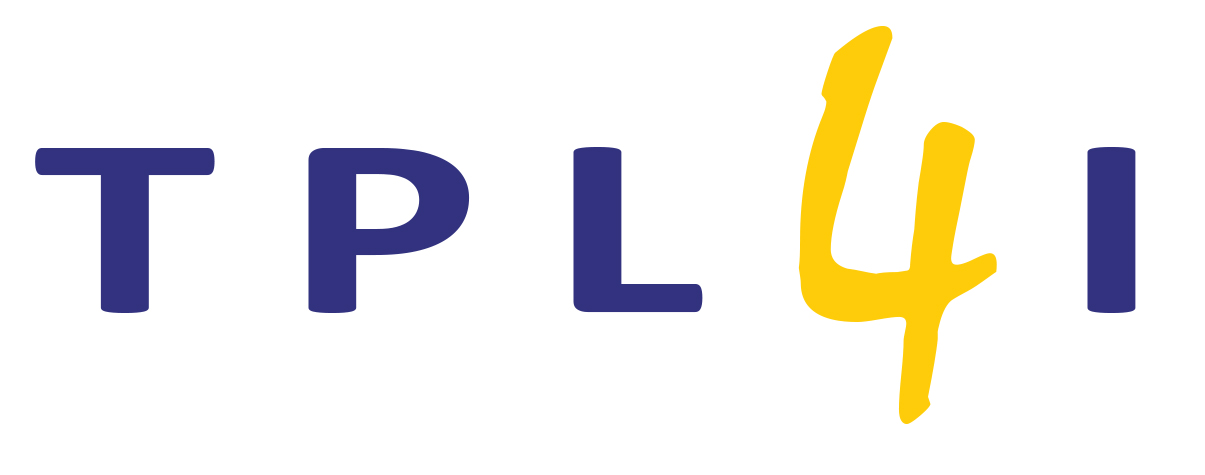 Europos specialiojo ir inkliuzinio ugdymo plėtros agentūra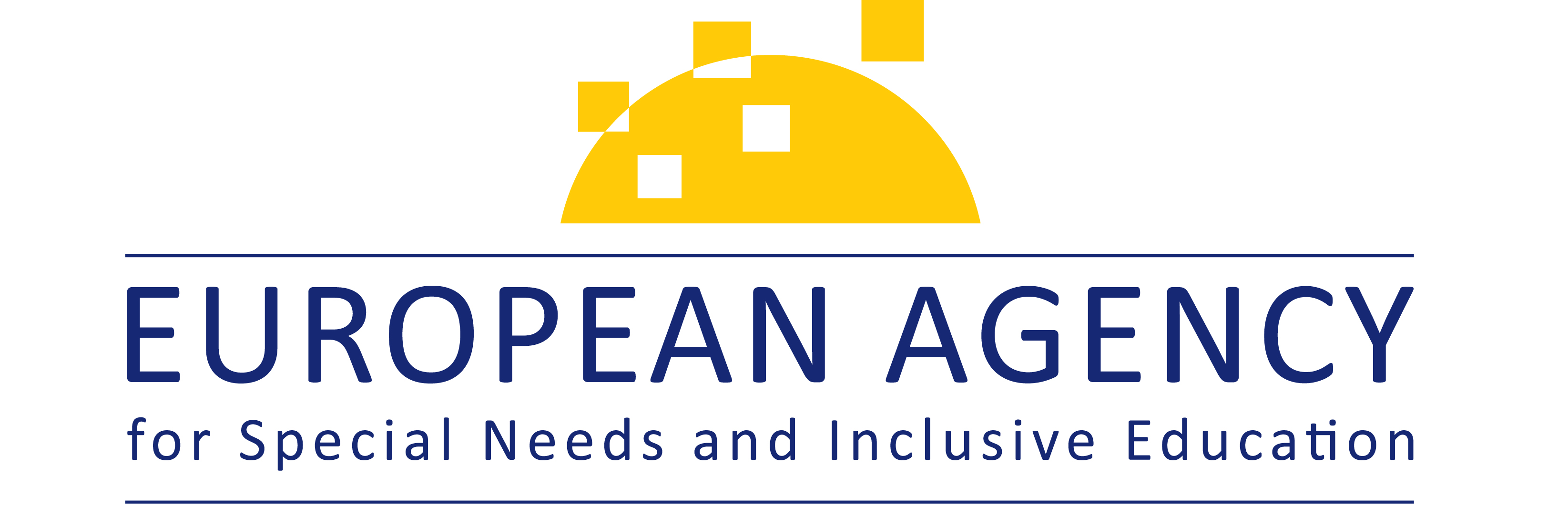 TURINYSĮtraukiojo pedagogų profesinio augimo profilis	3Moksleivių įvairovės vertinimas	4Įtraukties, teisingumo ir kokybiško švietimo koncepcijos	4Švietimo specialistų požiūriai apie besimokančiųjų skirtumą	6Pagalba visiems besimokantiesiems	7Visų besimokančiųjų akademinio, praktinio, socialinio ir emocinio mokymosi 
skatinimu	7Pagalba visų besimokančiųjų gerovei	8Veiksmingi mokymo metodai ir lankstus pagalbos organizavimas	9Darbas su kitais	11Besimokančiųjų nuomonės išklausymas	12Darbas su tėvais ir šeimomis	13Darbas su įvairiais švietimo specialistais	14Asmeninis ir bendradarbiavimo profesinis tobulėjimas	15Mokytojai ir kiti švietimo specialistai kaip įtraukiosios profesinio mokymosi bendruomenės nariai	16Įtraukties profesinis mokymasis, kuris suteikia pradinį pedagoginį išsilavinimą ir kitų švietimo specialistų kompetencijas	17Įtraukiojo pedagogų profesinio augimo profilisĮtraukiojo pedagogų profesinio augimo profilis skirtas pagelbėti visiems švietimo specialistams, siekiant užtikrinti kokybišką švietimą visiems besimokantiems.Visame Profilyje terminai „mokytojai“, „mokyklos darbuotojai“ ir „švietimo specialistai“ reiškia ruošiamus ir dirbančius mokytojus, kuruojančius mokytojus ir mokytojus pagalbininkus, mokyklų vadovus, mokytojų pedagogus, dėstytojų asistentus ir specialistus. Mokykliniu ir nemokykliniu pagrindu dirbantį personalą apimantys „švietimo profesionalai“ laikomi išsamiu terminu, kuris visus profesionalus laiko lygiais įtraukiojo profesinio mokymo bendruomenės nariais.Atsižvelgiant į pagrindines įtraukties vertybes ir susijusias kompetencijos sritis, nustatytas mokytojams ir kitiems švietimo specialistams, kompetencija suprantama kaip sudėtingi požiūrių, žinių ir įgūdžių deriniai. Tam tikras požiūris ar nuomonė reikalauja tam tikrų žinių arba supratimo lygio, o paskui įgūdžių praktiškai įgyvendinti šias žinias (Europos agentūra, 2012 m.). Vien tik atskirai jų nepakanka. Atsižvelgiant į tai, požiūris, žinios ir įgūdžiai vadinami:Jų įtraukimas į kompetencijos sritis nereiškia kompetencijų hierarchinės tvarkos ar išskyrimo, nes jie yra glaudžiai tarpusavyje susiję ir tarpusavyje priklausomi.Ypatingas dėmesys turėtų būti skiriamas Profilyje turi būti skiriamas bendradarbiavimo užduočiai realizuojant įtraukties praktiką, jos vertę augančiai profesinei bendruomenei, įtrauktai į įtrauktį, ir jos panaudojimą mokymuisi darbo vietoje. Svarbu atkreipti dėmesį į tai, kad ši platesnė perspektyva neturi įtakos Profilio vertei mokytojams, kurie tebėra pirmieji ir svarbiausieji praktikuojantys specialistai tarp visų susijusių specialistų.Kaip kompetencijų sistema, skirta įtraukčiai ir teisingumui švietimo srityje, Įtraukiojo pedagogų profesinio augimo profilis siūlo švietimo specialistams, įskaitant TPL teikėjus, bendrą kalbą, bendrą repertuarą ir nuorodą į įtraukties profesinį mokymąsi visiems mokyklos darbuotojams.Šios pagrindinės vertybės, susijusios kompetencijos sritys, reiškiami požiūriai ir įsitikinimai, žinios ir supratimas bei įgūdžiai padeda visiems švietimo specialistams įsitraukti į įtraukties kompetencijos ugdymą.Moksleivių įvairovės vertinimasĮtraukties, teisingumo ir kokybiško švietimo koncepcijosPožiūris ir įsitikinimai, kuriais grindžiama ši kompetencijos sritis, apima ...Esminės žinios ir supratimas, pagrindžiantys šią kompetencijos sritį, apima …Svarbiausi įgūdžiai ir gebėjimai, kuriuos reikia lavinti šioje kompetencijos srityje, apima ...Švietimo specialistų požiūriai apie besimokančiųjų skirtumąPožiūris ir įsitikinimai, kuriais grindžiama ši kompetencijos sritis, apima ...Esminės žinios ir supratimas, pagrindžiantys šią kompetencijos sritį, apima …Svarbiausi įgūdžiai ir gebėjimai, kuriuos reikia lavinti šioje kompetencijos srityje, apima ...Pagalba visiems besimokantiesiemsVisų besimokančiųjų akademinio, praktinio, socialinio ir emocinio mokymosi skatinimuPožiūris ir įsitikinimai, kuriais grindžiama ši kompetencijos sritis, apima ...Esminės žinios ir supratimas, pagrindžiantys šią kompetencijos sritį, apima …Svarbiausi įgūdžiai ir gebėjimai, kuriuos reikia lavinti šioje kompetencijos srityje, apima ...Pagalba visų besimokančiųjų geroveiPožiūris ir įsitikinimai, kuriais grindžiama ši kompetencijos sritis, apima ...Esminės žinios ir supratimas, pagrindžiantys šią kompetencijos sritį, apima …Svarbiausi įgūdžiai ir gebėjimai, kuriuos reikia lavinti šioje kompetencijos srityje, apima ...Veiksmingi mokymo metodai ir lankstus pagalbos organizavimasPožiūris ir įsitikinimai, kuriais grindžiama ši kompetencijos sritis, apima ...Esminės žinios ir supratimas, pagrindžiantys šią kompetencijos sritį, apima …Svarbiausi įgūdžiai ir gebėjimai, kuriuos reikia lavinti šioje kompetencijos srityje, apima ...Darbas su kitaisBesimokančiųjų nuomonės išklausymasPožiūris ir įsitikinimai, kuriais grindžiama ši kompetencijos sritis, apima ...Esminės žinios ir supratimas, pagrindžiantys šią kompetencijos sritį, apima …Svarbiausi įgūdžiai ir gebėjimai, kuriuos reikia lavinti šioje kompetencijos srityje, apima ...Darbas su tėvais ir šeimomisPožiūris ir įsitikinimai, kuriais grindžiama ši kompetencijos sritis, apima ...Esminės žinios ir supratimas, pagrindžiantys šią kompetencijos sritį, apima …Svarbiausi įgūdžiai ir gebėjimai, kuriuos reikia lavinti šioje kompetencijos srityje, apima ...Darbas su įvairiais švietimo specialistaisPožiūris ir įsitikinimai, kuriais grindžiama ši kompetencijos sritis, apima ...Esminės žinios ir supratimas, pagrindžiantys šią kompetencijos sritį, apima …Svarbiausi įgūdžiai ir gebėjimai, kuriuos reikia lavinti šioje kompetencijos srityje, apima ...Asmeninis ir bendradarbiavimo profesinis tobulėjimasMokytojai ir kiti švietimo specialistai kaip įtraukiosios profesinio mokymosi bendruomenės nariaiPožiūris ir įsitikinimai, kuriais grindžiama ši kompetencijos sritis, apima ...Esminės žinios ir supratimas, pagrindžiantys šią kompetencijos sritį, apima …Svarbiausi įgūdžiai ir gebėjimai, kuriuos reikia lavinti šioje kompetencijos srityje, apima ...Įtraukties profesinis mokymasis, kuris suteikia pradinį pedagoginį išsilavinimą ir kitų švietimo specialistų kompetencijasPožiūris ir įsitikinimai, kuriais grindžiama ši kompetencijos sritis, apima ...Esminės žinios ir supratimas, pagrindžiantys šią kompetencijos sritį, apima …Svarbiausi įgūdžiai ir gebėjimai, kuriuos reikia lavinti šioje kompetencijos srityje, apima ...© European Agency for Special Needs and Inclusive Education 2022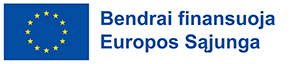 Finansuoja Europos Sąjunga. Išreikšti požiūriai ir nuomonės yra tik autoriaus (-ių) ir nebūtinai atspindi Europos Sąjungos ar Europos Komisijos nuomonę. Už juos negali būti atsakinga nei Europos Sąjunga, nei Europos Komisija.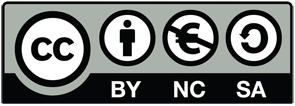 Šiam kūriniui yra suteikta „Creative Commons“ priskyrimo, nekomercinio naudojimo, analogiško platinimo 4.0 tarptautinė licencija. Galite dalytis šia publikacija ir ją pritaikyti.Šis leidinys yra atvirosios prieigos informacijos šaltinis. Tai reiškia, kad jūs galite laisvai jį pasiekti, naudoti, keisti ir platinti, atitinkamai atsiskaitydami Europos specialiojo ir inkliuzinio ugdymo plėtros agentūrai. Daugiau informacijos ieškokite agentūros atvirosios prieigos politikoje adresu 
www.european-agency.org/open-access-policy.Tai originalaus teksto anglų kalba vertimas. Jei kyla abejonių dėl informacijos vertimo tikslumo, žr. originalų tekstą anglų kalba.LT